Course SpecificationCourse number and name: (2316532-3) Computer SecurityCredits and contact hours: 3 Credits (Lecture: 3/week – Practical Session: Non)Instructor’s or course coordinator’s name: Dr. Kheir Eddine Bouazza Text booksMain Text book: Dieter Gollmann, Computer Security, Wiley, 3rd Edition, 2011.Reference: William Stallings, Network Security Essentials, Prentice Hall, 5th Edition, 2013.Specific course informationbrief description of the content of the course (Catalog Description):The goal of this course is to give to students the skills needed to secure computer systems and insurance programs, as well as securing equipment. As well as the study of encryption operations and to study the exposure secure operating systems, secure data systems, and secure network systems.prerequisites or co-requisites: Operating System (2316411-3)indicate whether a required, elective, or selected elective course in the program: requiredSpecific goals for the courseThe student will be able to:  Describe different computer security threats.Understand the cryptography mechanisms and their usability in computer security.Discuss different hardware and memory security tools.Apply different security tools for network, computer and web systems.Brief list of topics to be coveredIntroduction to Computer securityHardware securityMemory securityCryptographyBasic of TCP/IP BugsStudies of some Attacks (Scan, DoS and DDoS)Malware attacks System security toolsNetwork security toolsWeb security toolsالمملكة العربية السعوديةوزارة التعليم العاليجامعة أم القرىالكلية الجامعية بالجموم – قسم الحاسب الآلي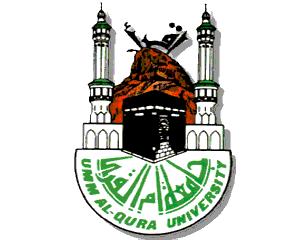 Kingdom of Saudi ArabiaMinistry of Higher EducationUmm Al-Qura UniversityUniversity College in Al-JamoumComputer Dept.Course GoalsProgram OutcomesProgram OutcomesProgram OutcomesProgram OutcomesProgram OutcomesProgram OutcomesProgram OutcomesProgram OutcomesProgram OutcomesProgram OutcomesProgram OutcomesCourse GoalsSOaSObSOcSOdSOeSOfSOgSOhSOiSOjSOk12345Relationship of Course Goals to the Program Student OutcomesRelationship of Course Goals to the Program Student OutcomesSOaAn ability to apply knowledge of computing and mathematics appropriate to the disciplineStudents apply knowledge of computer security, design to a project, and use this topic for other subjects. Students will realize the importance of security and protection for data and information.SOeAn understanding of professional, ethical, legal, security, and social issues and responsibilities.Students will appreciate the implications of leaving systems insecure.SOgAn ability to analyze the local and global impact of computing on individuals, organizations and society.Students will be able to analyze the impact of security on organizations and individuals.SOiAn ability to use current techniques, skills, and tools necessary for computing practices.Reports and projects use current computing and modeling/design tools.